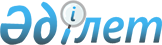 О внесении изменений и дополнений в решение Таразского городского маслихата № 29-5 от 14 мая 2010 года "Об утверждении Правил оказания жилищной помощи малоообеспеченным семьям (гражданам) по городу Тараз"
					
			Утративший силу
			
			
		
					Решение Таразского городского маслихата Жамбылской области от 23 декабря 2010 года № 36-7. Зарегистрировано Управлением юстиции города Тараз Жамбылской области 11 января 2011 года за номером 6-1-119. Утратило силу решением маслихата Жамбылской области от 28 августа 2014 года № 32-4

     Сноска. Утратило силу решением Таразского городского маслихата Жамбылской области от 28.08.2014 № 32-4.

      В соответствии со статьей-97 Закона Республики Казахстан от 16 апреля 1997 года «О жилищных отношениях», постановлением Правительства Республики Казахстан от 30 декабря 2009 года № 2314 «Об утверждении Правил предоставления жилищной помощи» городской маслихат РЕШИЛ:



      1. Внести в решение Таразского городского маслихата от 14 мая 2010 года № 29-5 «Об утверждении Правил оказания жилищной помощи малообеспеченным семьям (гражданам) по городу Тараз» (зарегистрировано в Реестре государственной регистрации нормативных правовых актов за № 6-1-106, опубликовано 23 июня 2010 года в газете «Жамбыл Тараз» № 25 следующие изменения и дополнения:



      В Правилах оказания жилищной помощи малообеспеченным семьям (гражданам) по городу Тараз утвержденных данным решением:



      в пункте 4 цифры «15» заменить цифрами «10»;



      пункт 5 дополнить абзацем следующего содержания:

      «Совокупный доход семьи для начисления жилищной помощи, исчисляется в порядке, определенном законодательством об адресной социальной помощи»;



      пункт 6 дополнить абзацем следующего содержания:

      «Прием заявлений на оказание жилищной помощи производится с 1-го числа первого месяца текущего квартала до 20-го числа последнего месяца текущего квартала и назначается на целый квартал, а в случае обращения заявителя после 20 числа текущего квартала жилищная помощь назначается с 1 числа следующего месяца»;



      пункт 9 дополнить абзацем следующего содержания:

      «Суммы фактически начисленных коммунальных услуг по счетчикам индивидуального учета потребления не должны превышать установленную норму потребления по данным видам услуг»;



      в подпункте 2) пункта 14 цифры «50» заменить цифрами «80».



      2. Настоящее решение вступает в силу со дня государственной регистрации в органах Юстиции, вводится в действие по истечении десяти календарных дней после его первого официального опубликования и распространяется на отношения возникшие с 1 января 2011 года. 

      

      Председатель сессии                        Секретарь

      городского маслихата                       городского маслихата

      К. Болысбаев                               У. Байшигашев
					© 2012. РГП на ПХВ «Институт законодательства и правовой информации Республики Казахстан» Министерства юстиции Республики Казахстан
				